	ESITYSLISTA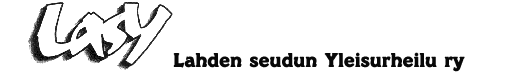 					1.11.2019VUOSIKOKOUS 2019AIKA 	Tiistai 26.11.2019 klo 18.00	 PAIKKA 	Urheilukeskus, 2.rappu, ylin kerros	Klo 18.00 kauden parhaiden palkitseminen ja kahvitarjoilu	Piia Jäntti, SUL	Vuosikokous 	Vuosikokouksen jälkeen kauden 2020 kilpailuiden jako.ESITYSLISTA   1§	Kokouksen avaus   2§	Valitaan kokoukselle puheenjohtaja, sihteeri, kaksi pöytäkirjan tarkastajaa ja kaksi ääntenlaskijaa  3§	Todetaan läsnä olevat jäsenet, valtuutetut äänioikeuden käyttäjät ja äänimäärät  4§	Todetaan kokouksen laillisuus ja päätösvaltaisuus  5§	Hyväksytään kokouksen työjärjestys  6§	Esitetään toimintakertomus ja tilinpäätös sekä toiminnantarkastajan lausunto  7§	Päätetään tilinpäätöksen vahvistamisesta ja vastuuvapauden myöntämisestä 	hallitukselle ja muille tilivelvollisille  8§	Vahvistetaan toimintasuunnitelma ja tulo- ja menoarvio vuodelle 2020 	Vahvistetaan jäsenmaksun suuruus vuodelle 2020 sekä hallituksen kilometrikorvaukset vuodelle 2020  9§	Hallituksen kokoonpanon tarkistaminen 10§ 	Valitaan toiminnantarkastaja ja hänelle varamies 11§	Muut asiat. 12§	Kokouksen päättäminenTERVETULOA!                     LAHDEN SEUDUN YLEISURHEILU RY                   Matti Hannikainen    hallituksen puheenjohtaja